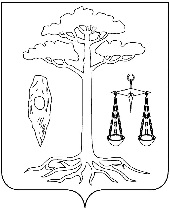 администрациятейковского муниципального районаивановской областип о с т а н о в л е н и е  от 29.03.2022 № 94г. ТейковоОб утверждении Правил принятия решений о списании объектов незавершенного строительства или затрат, понесенных на незавершенное строительство объектов капитального строительства муниципальной собственности, финансовое обеспечение которых осуществлялось за счет средств бюджета Тейковского муниципального района    В соответствии с Федеральным законом от 06.10.2003 № 131-ФЗ «Об общих принципах организации местного самоуправления в Российской Федерации», постановлением Правительства РФ от 07.09.2021 № 1517 «О принятии решений о списании объектов незавершенного строительства или затрат, понесенных на незавершенное строительство объектов капитального строительства федеральной собственности, финансовое обеспечение которых осуществлялось за счет средств федерального бюджета», руководствуясь Уставом Тейковского муниципального района, администрация Тейковского муниципального района   П О С Т А Н О В Л Я Е Т:Утвердить Правила принятия решений о списании объектов незавершенного строительства или затрат, понесенных на незавершенное строительство объектов капитального строительства муниципальной собственности, финансовое обеспечение которых осуществлялось за счет средств местного бюджета согласно приложению.Контроль за исполнением настоящего постановления возложить на заместителя главы администрации Тейковского муниципального района, начальника управления координации жилищно-коммунального, дорожного хозяйства и градостроительства Полозова Б.Г.Глава Тейковскогомуниципального района                                                                                В.А. Катков      Приложение 1 к постановлениюадминистрации Тейковскогомуниципального района                                           от_29.03.2022__ № _94____Правила принятия решений о списании объектов  незавершенного строительства или затрат, понесенных на незавершенное строительство объектов капитального строительства муниципальной собственности, финансовое обеспечение которых осуществлялось за счет средств бюджета Тейковского муниципального района 1. Настоящие Правила устанавливают порядок принятия решений о списании объектов незавершенного строительства или затрат, понесенных на незавершенное строительство объектов капитального строительства муниципальной собственности, финансовое обеспечение которых осуществлялось за счет средств местного бюджета (далее - решение о списании).2. Решение о списании принимается в отношении:а) объектов незавершенного строительства, права собственности Тейковского муниципального района, на которые оформлены в соответствии с законодательством Российской Федерации (далее - объекты незавершенного строительства);б) затрат, понесенных на незавершенное строительство объектов капитального строительства муниципальной собственности, финансовое обеспечение которых осуществлялось за счет средств местного бюджета, включая затраты на проектные и (или) изыскательские работы (далее - произведенные затраты).3. Решение о списании объектов незавершенного строительства принимается при наличии следующих оснований:а) отсутствие оснований для приватизации объекта незавершенного строительства, предусмотренных законодательством Российской Федерации о приватизации;б) отказ органа местного самоуправления Тейковского муниципального района в границах которого расположен объект незавершенного строительства от безвозмездного принятия объекта незавершенного строительства.4. Решение о списании произведенных затрат принимается при наличии следующих оснований:а) вложения произведены в проектные и (или) изыскательские работы, по результатам которых проектная документация не утверждена или утверждена более 5 лет назад, но не включена в реестр типовой проектной документации или не признана экономически эффективной проектной документацией повторного использования;б) отсутствие оснований для государственной регистрации прав на объекты незавершенного строительства, в отношении которых произведены затраты, в Едином государственном реестре недвижимости, предусмотренных статьей 14 Федерального закона «О государственной регистрации недвижимости».	5. Решение о списании принимается в форме постановления администрации Тейковского муниципального района. 	6. Решение о списании объекта незавершенного строительства должно содержать следующие сведения:а) наименование органа местного самоуправления;б) наименование объекта незавершенного строительства, а также его местоположение, кадастровый номер и реестровый номер муниципального имущества;в) решение о необходимости сноса объекта незавершенного строительства и (или) утилизации строительных отходов и рекультивации земельного участка, на котором находился объект незавершенного строительства, содержащее сроки и расчет объема средств, необходимых для осуществления указанных мероприятий, и (или) решение о внесении изменений в решение об осуществлении капитальных вложений, в соответствии с которым осуществлялось финансовое обеспечение за счет средств местного бюджета (при наличии такого решения).	7. Решение о списании произведенных затрат должно содержать следующие сведения:а) наименование органа местного самоуправления;б) наименование юридического лица, в бухгалтерском учете которого учтены произведенные капитальные вложения;в) общий размер произведенных затрат с выделением размера затрат, произведенных за счет средств местного бюджета, и распределение их по видам (проектные и (или) изыскательские работы, строительно-монтажные работы, приобретение оборудования, включенного в смету строительства объекта капитального строительства) (при наличии такой информации);г) период, в течение которого производились затраты.	8. Проект решения о списании с пояснительными материалами, содержащими обоснование невозможности и (или) нецелесообразности осуществления дальнейших затрат, завершения строительства объекта незавершенного строительства, а также с финансово-экономическим обоснованием принимаемого решения подготавливается и направляется на согласование органом власти в комиссию по списанию объектов незавершенного строительства и произведенных затрат (далее – комиссия), в состав которой входят представители отдела экономического развития, торговли и имущественных отношений администрации Тейковского муниципального района,  финансового отдела администрации Тейковского муниципального района, отдела градостроительства управления координации жилищно-коммунального, дорожного хозяйства и градостроительства администрации Тейковского муниципального района (далее – члены комиссии).	 Состав комиссии утверждается распоряжением администрации Тейковского муниципального района. Срок согласования комиссией проекта решения о списании не должен превышать 14 календарных дней, в случае не поступления в комиссию ответов от членов комиссии в указанный срок проект решения о списании считается согласованным.	9. Пояснительные материалы к проекту решения о списании объекта незавершенного строительства должны содержать следующие сведения и документы:а) наименование объекта незавершенного строительства;б) инвентарный (учетный) номер объекта незавершенного строительства (при наличии);в) кадастровый номер объекта незавершенного строительства;г) год начала строительства объекта незавершенного строительства;д) балансовая стоимость объекта незавершенного строительства на день принятия решения о списании объекта недвижимого имущества;е) кадастровая стоимость объекта незавершенного строительства;ж) выписка из Единого государственного реестра недвижимости об объекте недвижимости, выданная в отношении объекта незавершенного строительства;з) выписка из реестра муниципального имущества об объекте недвижимого имущества, выданная в отношении объекта незавершенного строительства.	10. Пояснительные материалы к проекту решения о списании произведенных затрат должны содержать следующие сведения и документы:а) наименование объекта, на создание которого произведены затраты;б) первичная учетная документация по учету работ в капитальном строительстве при наличии таких документов (акты о приемке выполненных работ (КС-2), справки о стоимости выполненных работ и затрат (КС-3), акты приемки законченного строительством объекта приемочной комиссией (КС-14), товарные накладные по форме N ТОРГ-12, иные документы);в) размер произведенных затрат;г) год начала осуществления произведенных затрат.	11. Комиссия принимает решение об отказе в согласовании проекта решения о списании при наличии хотя бы одного из следующих оснований:а) отсутствие оснований, предусмотренных пунктом 4 настоящих Правил;б) отсутствие сведений и (или) документов, указанных в пунктах 9 или 10 настоящих Правил;в) наличие предложений о дальнейшем использовании объектов незавершенного строительства или результатов произведенных затрат.	12. При принятии членами комиссии решения об отказе в согласовании проекта решения о списании по основанию, предусмотренному подпунктом «б» пункта 11 настоящих Правил, соответствующий отдел администрации устраняет такое основание и повторно направляет проект решения о списании на согласование в порядке, предусмотренном настоящими Правилами.	13. После согласования членами комиссии проекта решения о списании органом местного самоуправления в случае, предусмотренном подпунктом «а» пункта 5 настоящих Правил, комиссия  направляет в администрацию Тейковского муниципального района проект постановления администрации Тейковского муниципального района с приложением сведений и документов, предусмотренных пунктами 6 и 9 или 7 и 10 настоящих Правил.	14. При принятии одним из членов комиссии решения об отказе в согласовании проекта решения о списании в случае, предусмотренному подпунктом «в» пункта 11 настоящих Правил, соответствующий отдел администрации в течение 30 календарных дней со дня получения указанного решения подготавливает и  направляет на утверждение в администрацию Тейковского муниципального района план мероприятий по дальнейшему использованию объектов незавершенного строительства или результатов произведенных затрат с указанием сроков реализации соответствующих мероприятий.	15. В случае невозможности реализации указанного в пункте 14 настоящих Правил плана мероприятий, органом местного самоуправления принимается решение о списании, предусмотренное п. 5 настоящих Правил.